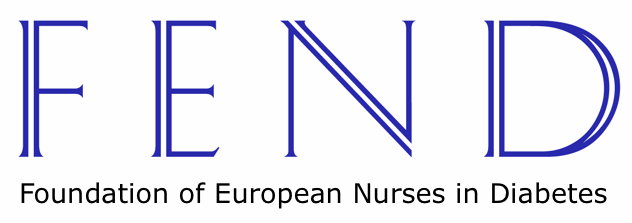 26th Annual ConferenceVirtual Online24-25 September 2021ABSTRACT FORM• Complete this form and return as an email attachment • Your abstract will be anonymously reviewed and you will receive confirmation of acceptance/non-acceptance by 11 August 2021.• Complete this form and return as an email attachment • Your abstract will be anonymously reviewed and you will receive confirmation of acceptance/non-acceptance by 11 August 2021.Send this form to: 
abstract2021@fend.orgTo be received by 9 July 2021Name:  Professional address:  Work Phone:	Work Mobile: Email address: Name:  Professional address:  Work Phone:	Work Mobile: Email address: Name:  Professional address:  Work Phone:	Work Mobile: Email address: TITLE:(block letters word count = max 15)Authors:(surname initials, qual, title if other than nurse), institution, town,country.Text(Background: Aim: Method: Result: Conclusion)Word count =340 maxBackground:Aim:Method:Result: Conclusion: Background:Aim:Method:Result: Conclusion: 